Музыкальный руководитель   Шамбарова С.Е.Ранний возрастТема недели « Для чего людям транспорт?» /2 неделя/Понедельник1.   Слушание. Песня «Солнышко, выходи!»Цель: Познакомиться с новой песенкой, поговорить, о чём поётся в песенке.https://www.youtube.com/watch?v=DTQkmG-suNo  2.  Хоровод.  Продолжаем учить.Цель:  Развитие крупной моторики, координации движений.«Каблучок» хороводная игра(1)За руки друзе берём, вместе хоровод ведём
(2)А весёлый каблучок, цок по полу, цок-цок-цок
(3)За руки друзе берём, вместе хоровод ведём(4)Прыгай-прыгай веселей, прыгай - ножек не жалей(5)А весёлый каблучок, цок по полу, цок-цок-цок
(6)Прыгай-прыгай веселей, прыгай - ножек не жалей(7)Гляньте - пальчики у нас, тоже все пустились в пляс
(8)А весёлый каблучок, цок по полу, цок-цок-цок
(9)Гляньте - пальчики у нас, тоже все пустились в пляс(10)И опять идёт-идёт наш весёлый хоровод…Встаём в хоровод. 
1 - идём по кругу хороводным шагом.
2, 5, 8 - поворачиваемся лицом в круг и, не отпуская рук, выставляем ножки на каблук.
3, 10 – ведём хоровод
4, 6- подпрыгиваем на месте.
7, 9 - выполняем движение «фонарики» или сжимаем-разжимаем кулачки.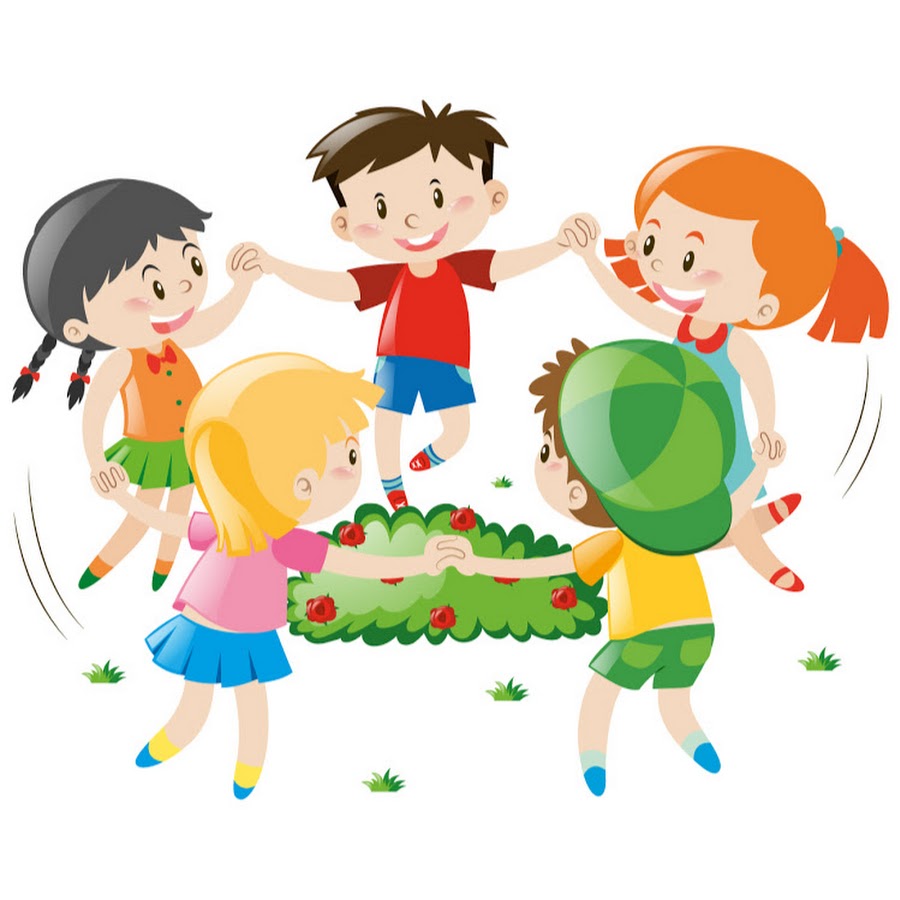 Вторник1.   Пение. «Песня про паровоз».Цель:  Познакомиться с новой песенкой,  стараться  подпевать  чух-чух-чух.https://www.youtube.com/watch?v=nD9ufDQrRrw2.  Танцуем дома.  «Капельки прыг-прыг!»Цель:   Развивать умение двигаться в соответствии с текстом, создавать  радостное настроения у детей.https://ok.ru/video/89418631712Среда1.  Песня - загадка: «Кого разбудило солнышко»Цель:   Развивать эмоциональную отзывчивость на песенку,  слушая музыку угадать, кто идёт.https://ok.ru/video/426971653442.  Пальчиковая игра «В лесу»    повторить.Цель:  Переключение внимания, улучшение координации и мелкой моторики, что напрямую воздействует на умственное развитие ребенка.https://www.youtube.com/watch?v=MtGkhEbxiRc  Четверг Музыкально – дидактическая игра  «Петрушкины игрушки»Цель: Познакомить малышей с музыкальными инструментами и их звучанием.https://www.youtube.com/watch?v=hCKJvCOTu3s&list=PL3EmGvy0Qt2LbJaxG9gGUnnYrFqjhwfrG&index=6  